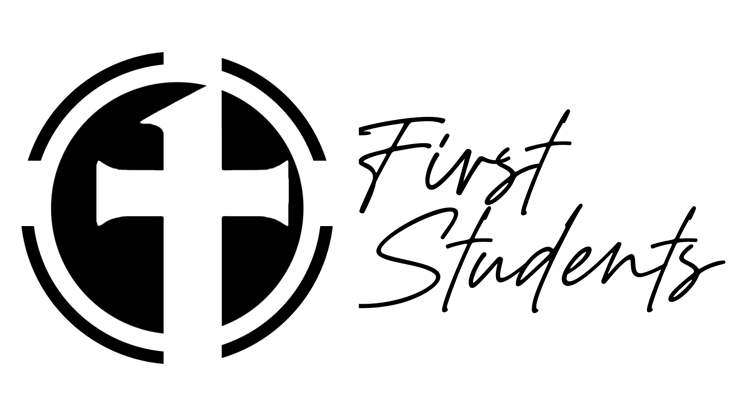 SCOPE AND SEQUENCE FOR THE GATHERING 2022-2023AUGUST: The Good Life (there’s a better way to do school)(A series about how God’s Spirit transforms us to be more like Jesus)17: Kickoff Party = GAME NIGHT & FOOD24: There’s more happening than we can see (Gal. 5:19-23)31: Staying connected to the Spirit of God can change us (Gal. 22-23, 25)SEPTEMBER: The Good Life (there’s a better way to do school)(A series about how God’s Spirit transforms us to be more like Jesus)7: Seeing the fruit of the Spirit starts with knowing what to look for (Gal. 22-23a)14: Look for God in you (Gal. 2:20; 5:22-24)21: Look for God in others and the world (Gal. 5:22-23; Romans 8:5)28: KICKBALL AND S’MORES (SYATP Prayer Stations)OCTOBER: How to Friend (the work is worth it)(a series about friendship and biblical community)5: Being a good friend (Luke 6:31; John 13:4-5)12: Fields of Faith Night (5-8PM)19: Healthy Friendships (Proverbs 12:26, 27:17)26: MISSIONS NIGHT WITH THE INGRAMS (TENTATIVE DATE)NOVEMBER: How to Friend (the work is worth it)(a series about friendship and biblical community)2: Changing Friendships (Acts 15:36-38)I Wonder (the mystery of loving God with your mind)(A series about science, faith, and the One who created everything)9: As you explore science, your faith can expand (Genesis 1:1)16: You can trust Someone before you know everything (Colossians 1:15-17)30: Build your faith on what matters most (Matthew 28:2-6)DECEMBER: Messy Christmas (joy to the world anyway)(a series about the joy of Jesus coming to earth)7: Choose joy (Luke 2:6-14)14: Jesus is the source of joy (Matthew 2:1-3, 7-8, 16)JANUARY: Pro Tip (the one thing that can make you better at everything)(a series about wisdom and faith)11: Wisdom matters (Proverbs 3:5-6)18: Your reputation matters (Proverbs 22:1)28: Night of Prayer/CommunionFEBRUARY: Pro Tip (the one thing that can make you better at everything)(a series about wisdom and faith)1: Today matters (Proverbs 14:23)8: Your words matter (Proverbs 15:1)Elevate Talks (raising the bar for conversations about bullying)(a conversation about bullying and the image of God in everyone)15: How we treat others matters (Eph. 2:10; Rom. 12:17-18)22: Q&A NIGHTMARCH: Exclusive Drop (one of one)1: You are unique (Genesis 1:26-27, 31a; Psalm 8)8: We are unique (1 Samuel 16:6-12; Psalm 139:13-18)Elevate Talks (raising the bar for conversations about anxiety/suicide)(a conversation about how Jesus addressed our anxiety and worry)(a conversation about suicide and the power of real hope)22: There are ways to walk through anxiety (Psalm 56:3; 1 Peter 5:7)29: Don’t let lies steal your life (Psalm 34:18)APRIL: Before I Go (when Jesus invites us to do the impossible)(an easter series about important things Jesus said)5: Remembering what Jesus has done (Luke 22:19-20)12: Jesus prayed for unity (John 17: 20-23)18: Be real with God (Luke 22:39-44)26: BOWLING NIGHT
MAY: Before I Go (when Jesus invites us to do the impossible)3: Because of Jesus, we can be close to God (John 19:30b, Mark 15:28-37; 1 John 2:2)10: God gives us grace (Matthew 26:33-35a; John 21:15-17)Elevate (raising the bar for conversations about media literacy)(a conversation about media literacy and discernment)17: Discernment is key (Matthew 10:16)START THE PARTY (you have what it takes to be a party starter)(a series about the promise Jesus made about getting the most out of life)24: SUMMER KICKOFF/A party starter does more than what is asked of them (Matthew 5:41)SUMMER SERIES WILL BE START THE PARTYJuneJulyAugust